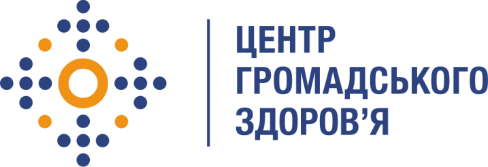 Державна установа
«Центр громадського здоров’я Міністерства охорони здоров’я України» оголошує конкурс на відбір фахівця із публічних закупівель в рамках проекту Глобального фонду «Механізм реагування на COVID-19 в Україні»Назва позиції: фахівець із публічних закупівельІнформація щодо установи:Головним завданнями Державної установи «Центр громадського здоров’я Міністерства охорони здоров’я України» (далі – Центр) є діяльність у сфері громадського здоров’я. Центр виконує лікувально-профілактичні, науково-практичні та організаційно-методичні функції у сфері охорони здоров’я з метою забезпечення якості лікування хворих на cоціально-небезпечні захворювання, зокрема ВІЛ/СНІД, туберкульоз, наркозалежність, вірусні гепатити тощо, попередження захворювань в контексті розбудови системи громадського здоров’я. Центр приймає участь в розробці регуляторної політики і взаємодіє з іншими міністерствами, науково-дослідними установами, міжнародними установами та громадськими організаціями, що працюють в сфері громадського здоров’я та протидії соціально небезпечним захворюванням.Основні обов'язки:Участь у розробці та впровадженні закупівельних стратегій Центру.Формування та реалізація закупівельного плану Центру.Збір потреби в закупівлях товарів, робіт і послуг, обрахунок очікуваної вартості закупівлі.Аналіз даних з Prozorro.gov.ua, аналіз ринку виробників/постачальників, цін на товари, роботи і послуги.Розробка технічних специфікацій.Підготовка тендерних документацій.Проведення закупівельних процедур.Підготовка закупівельних контрактів та співпраця з іншими відділами Центру для їх затвердження.Взаємодія з постачальниками, координація своєчасного постачання товарів; узгодження супровідної документації на відповідність вимогам договору та чинного законодавства; моніторинг виконання умов договорів в частині термінів поставки та кількості товарів, листування з постачальниками;Приймання та погодження товаросупровідних документів від постачальника.За потребою участь у прийманні продукції, перевірка відповідності, медичних виробів та медичного обладнання, що постачаються за Договорами про закупівлю.Вимоги до професійної компетентності:Вища освіта в галузі фінансів, економіки, менеджменту або іншої дотичної спеціальності.Досвід роботи закупівельником або на аналогічній посаді - від 2 років.Знання українського законодавства у сфері публічних закупівель, розуміння механізму закупівель, планування та бюджетування – бажано.Впевнений користувач пакету програм Office.Вільне володіння українською та англійською мовами.Відмінні аналітичні та організаційні навички.Уміння виявляти потенційні можливості та мінімізувати ризики.Навички ведення переговорів для досягнення оптимальних рішень та збереження довготривалих відносин з постачальниками.Резюме мають бути надіслані електронною поштою на електронну адресу: vacancies@phc.org.ua. В темі листа, будь ласка, зазначте: «331-2022 Фахівець з публічних закупівель».Термін подання документів – до 15 грудня 2022 року, реєстрація документів 
завершується о 18:00.За результатами відбору резюме успішні кандидати будуть запрошені до участі у співбесіді. У зв’язку з великою кількістю заявок, ми будемо контактувати лише з кандидатами, запрошеними на співбесіду. Умови завдання та контракту можуть бути докладніше обговорені під час співбесіди.Державна установа «Центр громадського здоров’я Міністерства охорони здоров’я України» залишає за собою право повторно розмістити оголошення про вакансію, скасувати конкурс на заміщення вакансії, запропонувати посаду зі зміненими обов’язками чи з іншою тривалістю контракту.